ESCUELA NACIONAL PREPARATORIA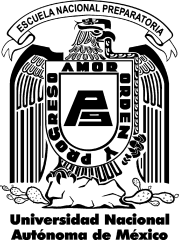 PLANTEL 9 “PEDRO DE ALBA”SOLICITUD PARA ASESORÍAS DE NIVELACIÓNCICLO ESCOLAR 2023-2024ING. PABLO DÁVILA SILVASECRETARIO ACADÉMICO DEL PLANTEL 9 “PEDRO DE ALBA”PRESENTE:Por este medio el que suscribe: ___________________________________________Profesor(a) del Colegio de ______________________, informa a usted que impartirá Asesorías de Nivelación durante el presente ciclo escolar, con el siguiente horario: En los salones asignados por la Dirección del plantel.Como evidencia de este trabajo, me comprometo a entregar los reportes de asistencia de los alumnos al concluir cada uno de los tres periodos escolares.Las actividades deberán desarrollarse de manera PRESENCIAL, con la recomendación de que cuando menos se encuentren dos alumnos(as) presentes._____________________________                    FIRMACiudad de México a ____  de ______________ del 20____.Día / HoraMATERIA(S)Salón sugerido